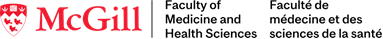 FORMULAIRE D’AUTORISATION PAR LE DIRECTEUR DE PROGRAMME D’UN VOYAGE À L’ÉTRANGER 
EN RAISON DE CIRCONSTANCES EXCEPTIONNELLESType de demande (cochez toutes les réponses qui s’appliquent) :Congé de maladie       ☐ 	Date de début : ___________		Date de fin : ___________Congé autorisé      ☐ 	Date de début : ___________		Date de fin : ___________   Vacances        ☐ 	Date de début : ___________		Date de fin : ___________Demandez-vous l’approbation d’un stage à option pendant cette période? Oui ☐ (Seuls les cas exceptionnels seront pris en compte par le vice-doyen. Veuillez inclure le formulaire de demande de stage à option en milieu non agréé.) 	 Non ☐  Je confirme que le programme fournira au résident/à la résidente des activités d’apprentissage à distance pendant les 14 jours d’isolement obligatoire à son retour au Canada. 	Oui ☐	 Non ☐Note d’appui à la demande     Veuillez fournir une explication de votre soutien à cette demande :______________________________________________________________________________________________________________________________________________________________________________________________________________________________________________________________________________________________________________________________________________________________________________________________________________________________________________________________________________________________________________________________________________________________________________________________________________________________________________________Signature du directeur de programme :  	________________________	 Date (JJ-MM-AAAA) :  ______________	Signature du vice-doyen, FMPD :  	_______________________________  	Date (JJ-MM-AAAA) :  _______________	Postgraduate Medical EducationFormation médicale postdoctoraleFaculty of Medicine and Health SciencesFaculté de médecine et des sciences de la santéMcGill UniversityUniversité McGill680 Sherbrooke West Suite 1701680 Rue Sherbrooke Ouest 1701Tel: (514) 398-8777Montreal, QuebecMontréal, QuébecFax: (514) 398-3595Pgrecords.med@mcgill.caCanada H3A 2M7Canada H3A 2M7         pgrecords.med@mcgill.ca 